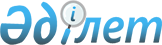 О внесении изменений в решение Байганинского районного маслихата от 20 декабря 2017 года № 124 "Об утверждении бюджета Культабанского сельского округа на 2018-2020 годы"
					
			С истёкшим сроком
			
			
		
					Решение Байганинского районного маслихата Актюбинской области от 25 июня 2018 года № 162. Зарегистрировано Управлением юстиции Байганинского района Департамента юстиции Актюбинской области 10 июля 2018 года № 3-4-179. Прекращено действие в связи с истечением срока
      В соответствии с пунктом 4 статьи 109-1 Бюджетного Кодекса Республики Казахстан от 4 декабря 2008 года и статьей 6 Закона Республики Казахстан от 23 января 2001 года "О местном государственном управлении и самоуправлении в Республике Казахстан", Байганинский районный маслихат РЕШИЛ:
      1. Внести в решение Байганинского районного маслихата от 20 декабря 2017 года № 124 "Об утверждении бюджета Культабанского сельского округа на 2018-2020 годы" (зарегистрированное в реестре государственной регистрации нормативных правовых актов за № 5801, опубликованное 17 января 2018 года в районной газете "Жем-Сағыз") следующие изменения:
      в пункте 1:
      в подпункте 1):
      доходы – цифры "67 329,0" заменить цифрами "69 313,0", в том числе:
      поступления трансфертов – цифры "63 985,0" заменить цифрами "65 969,0";
      в подпункте 2):
      затраты – цифры "67 329,0" заменить цифрами "69 313,0".
      2. Приложение 1 к указанному решению изложить в редакции согласно приложению к настоящему решению.
      3. Государственному учреждению "Аппарат Байганинского районного маслихата" в установленном законодательном порядке обеспечить:
      1) государственную регистрацию настоящего решения в Управлении юстиции Байганинского района;
      2) направление настоящего решения на официальное опубликование в периодических печатных изданиях и Эталонном контрольном банке нормативных правовых актов Республики Казахстан;
      3) размещение настоящего решения на интернет - ресурсе маслихата Байганинского района.
      4. Настоящее решение вводится в действие с 1 января 2018 года. Бюджет Культабанского сельского округа на 2018 год
					© 2012. РГП на ПХВ «Институт законодательства и правовой информации Республики Казахстан» Министерства юстиции Республики Казахстан
				
      Председатель сессии Байганинского районного маслихата 

Н. Жанғалиев

      Секретарь Байганинского районного маслихата 

Б. Турлыбаев
Приложение к решению № 162 Байганинского районного маслихата от 25 июня 2017 годаПриложение 1 к решению № 124 Байганинского районного маслихата от 20 декабря 2017 года
Категория
Категория
Категория
Категория
Сумма (тысяч тенге)
Класс
Класс
Класс
Сумма (тысяч тенге)
Подкласс
Подкласс
Сумма (тысяч тенге)
Наименование
Сумма (тысяч тенге)
I. ДОХОДЫ
69 313,0
1
Налоговые поступления
3 344,0
01
Подоходный налог
800,0
2
Индивидуальный подоходный налог
800,0
04
Налоги на собственность
2 544,0
1
Hалоги на имущество
49,0
3
Земельный налог
245,0
4
Hалог на транспортные средства
2 250,0
4
Поступления трансфертов 
65 969,0
02
Трансферты из вышестоящих органов государственного управления
65 969,0
3
Трансферты из районного (города областного значения) бюджета
65 969,0
Функциональная группа
Функциональная группа
Функциональная группа
Функциональная группа
Функциональная группа
Сумма (тысяч тенге)
Функциональная подгруппа
Функциональная подгруппа
Функциональная подгруппа
Функциональная подгруппа
Сумма (тысяч тенге)
Администратор бюджетных программ
Администратор бюджетных программ
Администратор бюджетных программ
Сумма (тысяч тенге)
Программа
Программа
Сумма (тысяч тенге)
Наименование
Сумма (тысяч тенге)
II. ЗАТРАТЫ
69 313,0
01
Государственные услуги общего характера
18 588,0
1
Представительные, исполнительные и другие органы, выполняющие общие функции государственного управления
18 588,0
124
Аппарат акима города районного значения, села, поселка, сельского округа
18 588,0
001
Услуги по обеспечению деятельности акима города районного значения, села, поселка, сельского округа
18 588,0
04
Образование
45 062,0
1
Дошкольное воспитание и обучение
45 062,0
124
Аппарат акима города районного значения, села, поселка, сельского округа
45 062,0
004
Дошкольное воспитание и обучение и организация медицинского обслуживания в организациях дошкольного воспитания и обучения
45 062,0
07
Жилищно-коммунальное хозяйство
3 263,0
3
Благоустройство населенных пунктов
3 263,0
124
Аппарат акима города районного значения, села, поселка, сельского округа
3 263,0
008
Освещение улиц населенных пунктов
1 718,0
009
Обеспечение санитарии населенных пунктов
560,0
011
Благоустройство и озеленение населенных пунктов
985,0
13
Прочие
2 400,0
9
Прочие
2 400,0
124
Аппарат акима города районного значения, села, поселка, сельского округа
2 400,0
040
Реализация мероприятий для решения вопросов обустройства населенных пунктов в реализацию мер по содействию экономическому развитию регионов в рамках Программы развития регионов до 2020 года
2 400,0
ІII. ЧИСТОЕ БЮДЖЕТНОЕ КРЕДИТОВАНИЕ
0,0
IV. Сальдо по операциям с финансовыми активами
0,0
V. Дефицит бюджета (профицит)
0,0
VI. Финансирование дефицита бюджета (использование профицита)
0,0